BẢNG THỐNG KÊ NHU CẦU VÀ MÔ TẢ VỊ TRÍ TUYỂN DỤNG HỢP ĐỒNG LAO ĐỘNG NĂM 2024(Kèm theo Thông báo số      /TB-BVP ngày     tháng    năm 2024 của Bệnh viện Phổi Đà Nẵng)SỞ Y TẾ TP ĐÀ NẴNGBỆNH VIỆN PHỔI 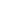 CỘNG HÒA XÃ HỘI CHỦ NGHĨA VIỆT NAMĐộc lập - Tự do - Hạnh phúc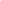 STTKhoa PhòngSốlượng
 cần tuyểnTên vị trí việc làm/ 
chức danh nghề nghiệp tuyển dụngMã chức danh 
nghề nghiệp dự 
kiến tuyển dụngMô tả ngắn gọn 
vị trí công việcYêu cầu về trình độ chuyên môn,  kinh nghiệm công tác cần thiết của vị trí tuyển dụng Ưu tiên các điều
 kiện khác theo yêu cầu vị trí việc làm1Phòng Tổ chức Hành chính03Bảo vệNhân viên bảo vệ (mã số ngạch 01.011)Đảm bảo an ninh, trật tự chung tại khu vực bệnh viện.Kết hợp với cán bộ, nhân viên bệnh viện để hỗ trợ, hướng dẫn người nhà bệnh nhân hoặc bệnh nhân đến thăm khám, điều trị tại bệnh viện đến những khu vực khám chữa bệnh mà họ đang tìm kiếm.Đảm bảo an toàn cho cơ sở vật chất, các tài sản tại bệnh viện.Trông coi, bảo quản xe, phương tiện của cán bộ, nhân viên, y bác sĩ và những người đến thăm khám, điều trị bệnh tại bệnh viện.Phát hiện và ngăn chặn kịp thời những hành vi, trường hợp gây rối, phá hoại tài sản của bệnh viện, người dân, cán bộ, nhân viên bệnh viện.Bảo vệ, hỗ trợ đội ngũ y bác sĩ, cán bộ bệnh viện, người nhà bệnh nhân khi cần thiết.Nhắc nhở mọi người tuân thủ nội quy, quy định của bệnh viện.Đảm bảo các lối đi được thông thoáng, để có thể nhanh chóng đưa bệnh nhân, xe cứu thương vào bệnh trong bệnh viện kịp lúc.Kiểm tra, xác minh những vụ việc xảy ra tại bệnh viện theo yêu cầu của giám đốc bệnh viện hoặc cơ quan có thẩm quyền.Kiểm tra tình trạng giao thông tại khu vực lối đi, các sảnh lớn, không để xảy ra tình trạng ùn ứ, cản trở công tác cấp cứu bệnh nhân.Người lao động đạo đức tốt, trung thực, thật thà và có tinh thần trách nhiệm cao trong công việc.Có kỹ năng xử lý tình huống nhanh chóng, linh hoạt.Chấp nhận làm việc theo ca. Lương thỏa thuận khi tham gia phỏng vấn.Ưu tiên tuyển dụng lực lượng bảo vệ là những người đã có thời gian công tác trong lực lượng Công an nhân dân và Quân đội nhân dân